Заявка участника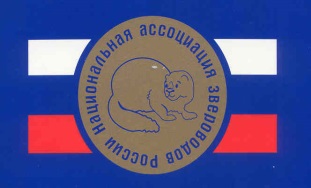 XIX Международной летней конференциипо клеточному пушному звероводству03 июля - 07 июля 2018 г.город СтавропольНаименование предприятия_____________________________________________________ФИО участника________________________________________________________________ _____________________________________________________________________________Дата заезда/выезда ______________________________________Категория номера (нужное пометить)бизнес односпальная кровать  – 2700 рублей/суткибизнес двуспальная кровать  – 3225 рублей/суткибизнес 2 кровати (подселение) – 3255 номер (1612,5 подселение) рублей/сутки полулюкс  – 3525 рублей/суткиПосещение зверофермы АО звероводческое предприятие «Лесные ключи» 3 июля с 14.00 от отеля «Евроотель» г. Ставрополь (да/нет) _______Участие в двухдневной (5-6 июля) экскурсионной поездке на «Домбай» (горная территория в Карачаево-Черкесии в бассейне Теберды) (да/нет) _______Важная Информация!Просим предоставить заполненную форму участника до 5 июня 2018 года и  сообщить о времени приезда (прилета), номере рейса и т.д. в оргкомитет Ассоциации.Регистрационный взнос составляет:- для предприятий членов Ассоциации 15 000 рублей с 1-го участника;- для прочих предприятий 30 000 рублей с 1-го участника.Стоимость проживания не включена в регистрационный взнос и оплачивается отдельно при поселении.Обращаем внимание, что конференция проводится в период летнего отпускного сезона и  проведения Чемпионата Мира 2018. В связи с этим, просим заранее бронировать и приобретать билеты на авиа и ж/д транспорт.Контакты Оргкомитета:+79062148195 - Надежда Александровна Зубкова+79114643637- Анастасия ХохловаЭл. почта: naz-kaliningrad@mail.ru; promkorm@mail.ru 